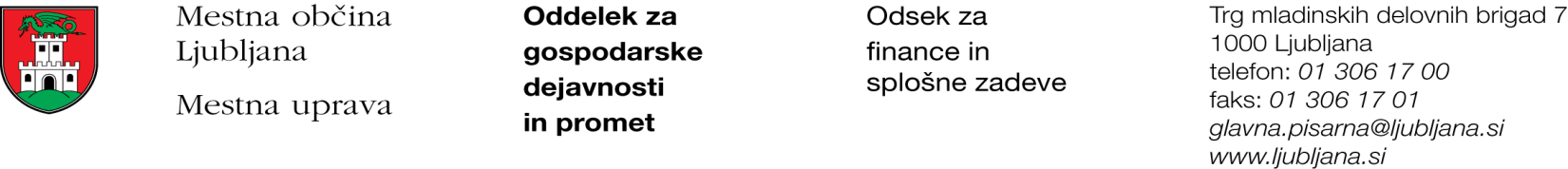 Številka: 47800-39/2017 - 8Datum: 5. 6. 2017Mestna občina Ljubljana, na podlagi tretjega odstavka 55. člena Uredbe o stvarnem premoženju države in samoupravnih lokalnih skupnosti (Uradni list RS, št. 34/11, 42/12, 24/13 in 10/14), objavlja naslednjo:NAMERO O SKLENITVI NEPOSREDNE POGODBEMestna občina Ljubljana objavlja namero o sklenitvi neposredne pogodbe o ustanovitvi služnosti na nepremičnini ID znak: parcela 1730 127/134.Predmet pogodbe bo ustanovitev služnostne pravice izgradnje, uporabe (obratovanje), nadzora, vzdrževanja in rekonstrukcije priključka na nizkonapetostno omrežje v dolžini 8,59 m in širini 0,57 m levo in desno od osi elektro voda ter postavitve kabelskega jaška dimenzij 1,6 m x 1,6 m, kot to izhaja iz projektne dokumentacije PGD št. 20_TPL/2017 iz aprila 2017, izdelovalca Studio B2 d.o.o., Kersnikova 9, Ljubljana.Pogodba bo sklenjena po preteku 15 dni od dneva objave te namere na spletni strani Mestne občine Ljubljana.MESTNA OBČINA LJUBLJANA